                                COLEGIO LOS PORTALES              “Un nuevo concepto de educación para la vida”           GRADO PRIMERO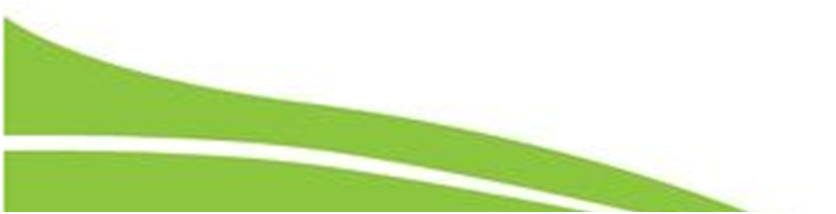 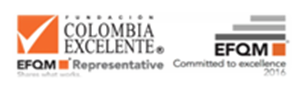 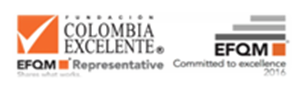 AsignaturaÍtemCantidad Lengua castellanaCuaderno de ferrocarril de 100 hojas                     -Lenguaje 1 Lengua castellanaCuento corto        1MatemáticasCuaderno cosido cuadriculado. de 100 hojas Matemáticas 1MatemáticasBlock cuadriculado.1MatemáticasCarpeta tamaño oficio plástica con ganchoMatemáticasRegla de 30 cm plástica 1MatemáticasCajas de lápiz negro2MatemáticasCaja de lápiz rojo2MatemáticasCartuchera1MatemáticasBorradores 3MatemáticasSacapuntas con cajita recolectora 2MatemáticasCaja de colores.1MatemáticasCojín1MatemáticasMatemáticasMatemáticasCiencias NaturalesCiencias NaturalesBata blanca  para laboratorio 1Ciencias NaturalesCiencias NaturalesInglésCuaderno ferrocarril de 50 hojas1InglésPaquete de memofichas1ArtesCuaderno hojas blancas bond de dibujo (Bitácora)Lápiz 6BLápiz 2BLienzo (30 x 40 cm)Bolsa de arcillaDelantal de Artes111111NotasCuaderno rayado de 50 hojas 1Educación religiosaCuaderno de  ferrocarril de 50 hojas             1Kit de inviernoImpermeable para época de lluvia 1Kit de inviernoBotas 1Kit de inviernoSombrilla1Kit de invierno         Kit de aseoPaquete de pañitos1         Kit de aseoKit de higiene bucal  - en estuche o cartuchera 1         Kit de aseoRopa de cambio que permanecerá en el lokers 1         Kit de aseoNota: Todos los elementos deben estar debidamente marcados.Nota: Todos los elementos deben estar debidamente marcados.Nota: Todos los elementos deben estar debidamente marcados.